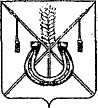 АДМИНИСТРАЦИЯ КОРЕНОВСКОГО ГОРОДСКОГО ПОСЕЛЕНИЯКОРЕНОВСКОГО РАЙОНАПОСТАНОВЛЕНИЕот 24.01.2022   		                                                  			  № 75г. КореновскО проекте решения Совета Кореновского городского поселения Кореновского района «Об утверждении решения комиссии поподведению итогов первого этапа смотра-конкурса на звание«Лучший орган территориального общественногосамоуправления Кореновского городского поселенияКореновского района» за 2021 год»В соответствии с решением Совета Кореновского городского поселения Кореновского района от 22 апреля 2014 года № 426 «О порядке внесения проектов муниципальных правовых актов в Совет Кореновского городского поселения Кореновского района» администрация Кореновского городского поселения Кореновского района п о с т а н о в л я е т:1. Согласиться с проектом решения Совета Кореновского городского поселения Кореновского района «Об утверждении решения комиссии по подведению итогов первого этапа смотра-конкурса на звание «Лучший орган территориального общественного самоуправления Кореновского городского поселения Кореновского района» за 2021 год», представленным отделом жилищно-коммунального хозяйства, благоустройства и транспорта администрации Кореновского городского поселения Кореновского района.2. Направить проект решения «Об утверждении решения комиссии по подведению итогов первого этапа смотра-конкурса на звание «Лучший орган территориального общественного самоуправления Кореновского городского поселения Кореновского района» за 2021 год» в Совет Кореновского городского поселения Кореновского района для рассмотрения в установленном порядке (прилагается).3. Назначить представителем главы Кореновского городского поселения Кореновского района при обсуждении данного проекта решения в Совете Кореновского городского поселения Кореновского района начальника отдела жилищно-коммунального хозяйства, благоустройства и транспорта администрации Кореновского городского поселения Кореновского района                 А.Г. Солошенко.4. Общему отделу администрации Кореновского городского поселения Кореновского района (Труханова) обеспечить размещение настоящего постановления на официальном сайте администрации Кореновского городского поселения Кореновского района в информационно- телекоммуникационной сети «Интернет».5. Постановление вступает в силу со дня его подписания.ГлаваКореновского городского поселения Кореновского района							         М.О. ШутылевПРОЕКТ РЕШЕНИЯСовета Кореновского городского поселения Кореновского районаот ____________   					                                       № ___Об утверждении решения комиссии по подведению итогов первого этапа смотра-конкурса на звание «Лучший орган территориального общественного самоуправления Кореновского городского поселения Кореновского района» за 2021 годВ соответствии с Федеральным законом от 6 октября 2003 года № 131-ФЗ «Об общих принципах организации местного самоуправления в Российской Федерации», Уставом Кореновского городского поселения Кореновского района, Совет Кореновского городского поселения Кореновского района                   р е ш и л:1. Утвердить решение комиссии по подведению итогов первого этапа смотра-конкурса на звание «Лучший орган территориального общественного самоуправления Кореновского городского поселения Кореновского района» за 2021 год от 19 ноября 2021 года, об определении победителем смотра-конкурса на звание «Лучший орган территориального общественного самоуправления Кореновского городского поселения Кореновского района» за 2021 год – территориальное общественное самоуправление № 8, председатель органа – Гребешова Надежда Ивановна (прилагается).2. Отделу жилищно-коммунального хозяйства, благоустройства и транспорта администрации Кореновского городского поселения Кореновского района (Солошенко) направить настоящее решение и характеристику, отражающую деятельность органа территориального общественного самоуправления – победителя первого этапа смотра-конкурса, в районную комиссию по подведению итогов районного смотра-конкурса на звание «Лучший орган территориального общественного самоуправления муниципального образования Кореновский район» за 2021 год до 01 февраля 2022 года.3. Контроль за выполнением настоящего решения возложить на постоянную комиссию по вопросам промышленности, транспорта, связи, строительства и жилищно-коммунального хозяйства Совета Кореновского городского поселения Кореновского района (Казачек).4. Настоящее решение вступает в силу со дня его подписания.ПРИЛОЖЕНИЕк постановлению	администрацииКореновского городского поселенияКореновского районаот 24.01.2022 № 75ГлаваКореновского городского поселенияКореновского района                              М.О. ШутылевПредседатель СоветаКореновского городского поселенияКореновского района                             Е.Д. Деляниди